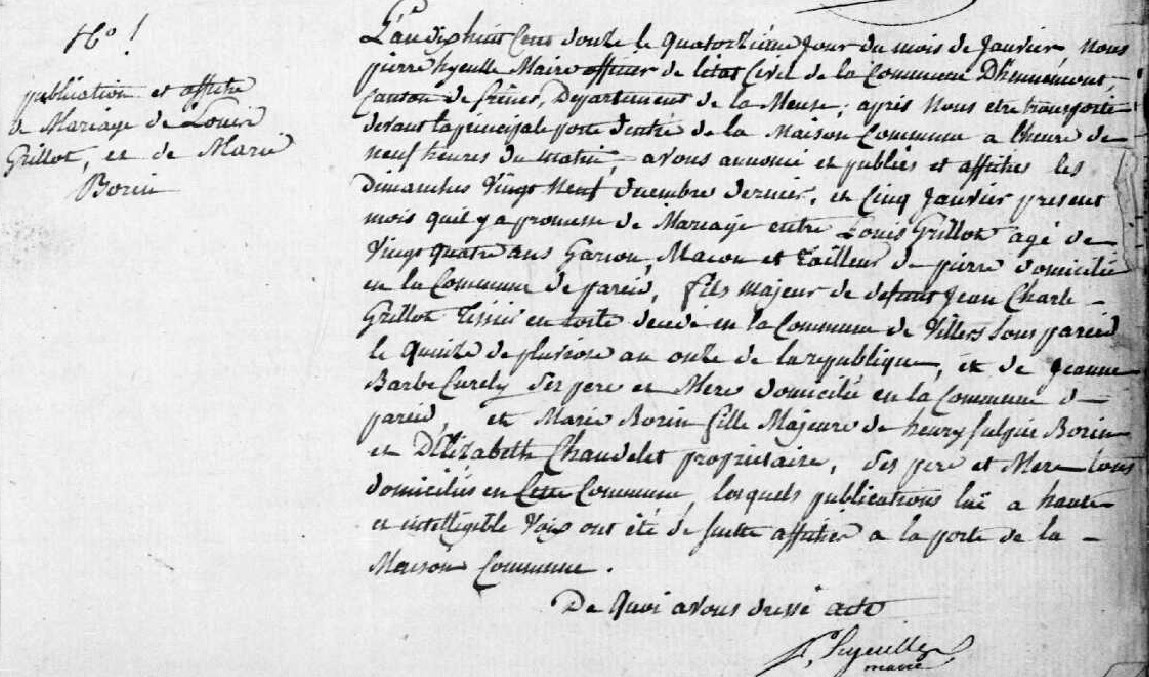 Marriage Banns of Louis Grillot and Marie BorinSource: http://archives.meuse.fr/Etat Civil, Hennemont  2 E 250 (4)Births, Marriages, Deaths 1802-1812Image 124